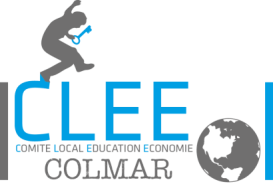 Mme, M le chef d’entrepriseObjet : Girls WeeksBonjour,Le Comité Local Ecole Economie de Colmar, CLEE, souhaite s’associer pleinement au dispositif « Girls Weeks » qui se tient du 9 mars au 03 avril, flyer ci-joint. Votre entreprise a été sollicitée pour accueillir des élèves filles pour une visite et vous avez répondu favorablement. Cette visite aura pour objectif principal de sensibiliser les élèves filles aux métiers techniques.Nos élèves d’aujourd’hui seront vos employées et cadres de demain.Afin d’organiser au mieux ce dispositif nous souhaiterions connaître, pour le 9 mars, vos conditions de visite en nous indiquant une date, un horaire et le nombre maximum de personnes que vous pourrez accueillir. La ou les dates que vous nous proposerez ne sont pas nécessairement inscrites entre le 9/03 et le 03/04.Dès réception de vos disponibilités nous organiserons les visites avec les établissements scolaires du CLEE Colmar.En vous remerciant par avance de l’intérêt que vous porterez à notre demande et en vous adressant mes salutations les plus distinguées.						A Colmar, le 12/02/2020						Le président du CLEE						Eric Loesch						Principal du Collège Victor Hugo Colmar